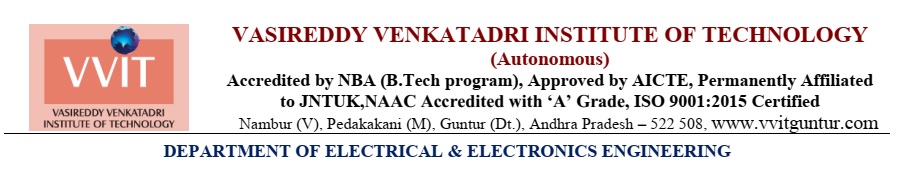 					Date: 11-9-2021Internship A.Y: 2020-2021S.noRegd NoNameCompany117BQA0209Bandaru Pavan Krishna SridharHYDERABAD INSTITUTE OF ELECTRICAL ENGINEERS217BQA0260L.S.S.V.Ramakrishna SasstryHYDERABAD INSTITUTE OF ELECTRICAL ENGINEERS317BQA0217Bommisetti Teja Venkata Naga SaiHYDERABAD INSTITUTE OF ELECTRICAL ENGINEERS416BQ1A0239I Bhavya MeghanaITC LIMITED-ABD